                                                                                        אוגוסט 2020הורים ותלמידים יקרים ,מקווים שאתם מצליחים להנות בחופשה למרות המגבלות ובתאם להוראות משרד הבריאות.אנו נערכים לפתיחת השנה למפגש וללמידה בבית הספר. יחד עם זאת, אנו נערכים גם ללמידה מרחוק. בהמשך נעדכן אתכם במתווה הלמידה בהתאם לתקנות שיפורסמו.ובינתיים- מצורפת רשימת הציוד לשנת תשפ"א:לא מומלץ לאחד מקצועות לקלסר אחד .כדאי שיהיו בבית מספר מחברות שורה אחת / משבצות/ דפדפת / קלסרים חזית שקופה/ שמרדפים לחידוש המלאי. בקלמר : 3 עפרונות / עט מכני מחדד/ חודים 2 עטים טיפקס4 טושים מדגישים בצבעים שוניםסרגל קטןמספריים שדכןדבק סטיקדבק סלוטייפטושים / עפרונות לצביעה.תלבושת בי"ס- תלבושת קיץ- חולצה עם סמל מודפס  (לכלול גם חולצה לבנה לטקסים ואירועים, ביום                                                         הראשון ללימודים יש להגיע בחולצת תלבושת לבנה)                          תלבושת חורף- חולצה ארוכה/ סווצ'ר עם סמל מודפס- בשכבה העליונה צריך להיות                             סמל בית הספר.  בקבוק מים לבעלי שיער ארוך – לשיעור חינוך גופני ושיעור מדעים יש להגיע עם שיער אסוף.מומלץ להגיע עם בקבוק מים אישי.לוקרים: בחודש אוגוסט תקבלו מכתב מפורט מחברת "אמבין" המפרט את התהליך של בחירת לוקר להשכרה. אנחנו נלמד בבניין "תל חי".ספרי לימוד- יחולקו לקראת סוף אוגוסט. תקבלו על כך הודעה נפרדת בהמשך.                                                           צוות ח' התשפ"א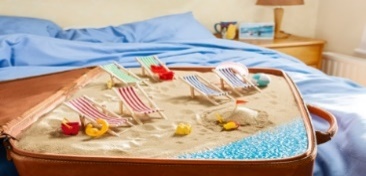 Approved Dictionaries for Bagrut Exams	המילון האוניברסלי עברי-אנגלי, אנגלי-עברי / י' הופמן  (2014)Hoffman, Y. (2014).  The Universal English-Hebrew, Hebrew-English Dictionary ‏ 	או:   מילון אוקספורד אנגלי-אנגלי-עברי / הוצאת קרנרמן - לוני כהן הוצאה לאור  (2003)Kernerman, Lonnie Kahn. (2003). Oxford English-English-Hebrew Student's Dictionary	או:   המילון המקיף החדש — אנגלי-עברי, עברי-אנגלי / ש' זילברמן (2012)Zilberman, S. (2012).  The New Comprehensive English-Hebrew, Hebrew-English Dictionary	או:   معجم لونجمان للإنجليزيّة الحديثة - إنجليزي - إنجليزي - عربي.Pearson Education. (2011). The Longman Dictionary of Modern English, English-English-Arabic	או:   למגזר החרדי בלבד:   המילון העולמי עברי-אנגלי, אנגלי-עברי / י' הופמן  (2013)For the Haredi Sector only:Hoffman, Y. (2013).  The Olami English-Hebrew, Hebrew-English Dictionary	נבחן "עולה חדש" רשאי להשתמש גם במילון דו־לשוני: אנגלי-שפת־אמו / שפת־אמו-אנגלי. 	השימוש במילון אחר טעון אישור הפיקוח על הוראת האנגלית. Approved Electronic Dictionaries 
Students are allowed to use both an electronic dictionary as well as a conventional dictionary.מקצוע ציוד נדרש עושים היסטוריהמחברת גדולה שורה אחתקלמר עם סלוטייפ ומספרייםשע"ר ב' – שיעור ערכי רגשי תנ"ךמחברת גדולה שורה אחת קלסר חזית שקופה עם שמרדפים/תיקיהמתמטיקה וגיאומטריהשתי מחברות משבצות גדולותמחשבון מדעי סרגלעיפרון ומחקמרקרים/עטים  ב 4 צבעים שוניםמדעים מחברת גדולה שורה אחתלבעלי שיער ארוך- גומיה לאיסוף השיער בניסויים.במידה ולא נוכל לקיים ניסויים בבית הספר תישלח רשימת חומרים לביצוע ניסויים ביתיים.ערבית מחברת גדולה שורה אחת תיקייה חצי שקופה עם שמרדפיםעבריתקלסר עם כריכה קשה, דפדפת ושמרדפים או מחברת גדולה עם מקום לשמירת דפים ברצף הלימודי (שמרדף/קלסר חזית שקופה)אנגלית מחברת גדולה שורה אחת להקבצה א'- מילון או מילונית המאושרים ממשרד החינוך. (רשימת המילוניות המאושרות נמצאת בסוף המסמך. )חינוך גופני חולצת טריקו עם שרוולים.מכנסיים גמישים (עם גומי או שרוך) נעלי ספורט תקינות .מילונית - שם הדגם והמפתחמספר אישוראוקספורד - דגם XF-7 – לוני כהן4388Texton Babylon 9222 – יהודה ברמן4462Babylon plus Texton– יהודה ברמן4475קוויקשנרי TS - WIZCOMTECH4480